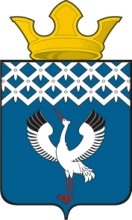 Российская ФедерацияСвердловская область Глава муниципального образования Байкаловского сельского поселенияРАСПОРЯЖЕНИЕот 10.02.2017 г.  № 17/од-рс. БайкаловоО  проведении  культурно-массового мероприятия  «Масленица»                                                                            на территории  муниципального образования  Байкаловского сельского поселения – 23 и 26 февраля 2017 года        В соответствии с Постановлением Правительства Свердловской области  от 30.05.2003 г. № 333-ПП «О мерах по  обеспечению общественного порядка и безопасности при проведении на территории Свердловской области  мероприятий с массовым пребыванием людей",  пунктом 3 статьи 16 Федерального закона от 22.11.1995 № 171-ФЗ «О государственном регулировании производства и оборота этилового спирта, алкогольной и спиртосодержащей продукции», законом Свердловской области от 29.10.2013 № 103-ОЗ "О регулировании отдельных отношений в сфере розничной продажи алкогольной продукции и ограничения ее потребления на территории Свердловской области", в целях обеспечения охраны общественного порядка и безопасности граждан в период проведения культурно-массового мероприятия  «Масленица» – 23 и 26 февраля 2017 года:1.Подготовить и провести на территории муниципального образования   Байкаловского сельского поселения культурно-массовое мероприятие  «Масленица»: в д. Пелевина – 23 февраля 2017 года  с 12.00-14.00 часов;                       в с. Байкалово – 26 февраля 2017 года  с 11.00 часов до 15.00 часов.       Назначить ответственным за проведение масленицы: в с. Байкалово   главу МО Байкаловского сельского поселения  Лыжина Д.В. тел. 2-01-87; в д. Пелевина - специалиста  администрации МО Байкаловского СП по Пелевинской территории  Пелевина В.Л.  3-26-24. 2.Утвердить план проведения культурно - массового мероприятия «Масленица» (Приложение №1).3.Рекомендовать ММО МВД России «Байкаловский» осуществить комплекс мер по обеспечению охраны общественного порядка и безопасности граждан при проведении культурно-массового мероприятия  «Масленица» – 23 февраля  2017 г. в д. Пелевина и 26 февраля  2017 года- в с.Байкалово.4.Ограничить въезд автотранспорта на центральную площадь с. Байкалово, расположенную по ул. Революции, со стороны улиц Кузнецова – Революции и от перекрестка улиц Мальгина – Революции с. Байкалово 26 февраля  2017 года в период  времени с 10.00 часов до 15.00 часов.5.Временными местами стоянок автотранспорта закрепить:-в д. Пелевина -23 февраля  2017  года  площадку  для стоянки автомобилей  возле магазина «Товары повседневного спроса» Байкаловского ПО по ул.Новая, 2а;-в с. Байкалово - 26 февраля  2017  года  площадки для стоянки автомобилей  по ул. Кузнецова (у здания Мирового суда) и  по ул. Мальгина  у  здания ГКУ «Центр  занятости населения», магазинов «Копеечка» и «Магнит».6. Рекомендовать руководителям торговых организаций всех форм собственности, расположенных на территории проведения культурно-массового мероприятия  «Масленица», запретить продажу алкогольной продукции 23 февраля 2017 г.  с 10.00 часов до 15.00 часов; 26 февраля 2017 г.  с  09.00 часов до 16.00 часов. 7. Рекомендовать руководителям торговых организаций всех форм  собственности запретить продажу алкогольной продукции в стеклянной таре на период проведения  культурно-массового мероприятия  «Масленица» 23 и 26 февраля 2017 года. 8.Запретить  пронос спиртных напитков в стеклянной таре в места  проведения мероприятий.9. Рекомендовать  пожарной части  ГКПТУ СО  «Отряд противопожарной службы СО №12» принять меры пожарной безопасности при проведении мероприятия (при сжигании чучела масленицы)  на территории муниципального образования.10. Настоящее Распоряжение подлежит размещению на официальном сайте администрации  муниципального образования Байкаловского сельского поселения www.bsposelenie.ru.11. Контроль исполнения настоящего Распоряжения оставляю за собой.Глава муниципального образования         Байкаловского сельского поселения                                                    Д.В.Лыжин     ПЛАНпроведения культурно-массового мероприятия  «Масленица»                                                                            на территории  муниципального образования  Байкаловского сельского поселения23 и 26 февраля 2017 года                                       Приложение № 1 Утверждено распоряжением  главы                    МО Байкаловского сельского поселения от 10.02.2017 г. № 17-од/р№№ п/пМероприятияДата и время проведенияМесто проведенияОтветственные1234523 февраля 2017 года д. Пелевина23 февраля 2017 года д. Пелевина23 февраля 2017 года д. Пелевина23 февраля 2017 года д. Пелевина23 февраля 2017 года д. Пелевина1.Работа торговых рядов 12.00 –14.00Площадка возле Пелевинского ДКСпециалист администрации МО Байкаловского СП по Пелевинской территории Пелевин В.Л.  3-26-242.Музыкальное сопровождение массового гуляния 12.00 –14.00Площадка возле Пелевинского ДКЗаведующая Пелевинским  ДК Орлова С.Н.   3-26-243.Открытие праздника12.00 –12.20Площадка возле Пелевинского ДКСпециалист администрации МО Байкаловского СП по Пелевинской территории Пелевин В.Л.  3-26-244.Игровая программа12.20 –13.30Площадка возле Пелевинского ДКЗаведующая Пелевинским  ДК Орлова С.Н.  3-26-245.Сжигание Масленицы13.30Площадка возле Пелевинского ДКЗаведующая Пелевинским  ДК Орлова С.Н.  3-26-2426 февраля 2017 года с. Байкалово26 февраля 2017 года с. Байкалово26 февраля 2017 года с. Байкалово26 февраля 2017 года с. Байкалово26 февраля 2017 года с. Байкалово1.Работа торговых рядов 11.00 –15.00Центральная площадь с.БайкаловоВедущий специалист администрации МО Байкаловского СП  Боярова Л.В. 2-10-032.Открытие массового гуляния13.00-13.10Центральная площадь с.БайкаловоГлава  МО Байкаловского СП  Лыжин В.Д. 2-01-873.Театрализованное представление13.10-14.00Центральная площадь с.БайкаловоЗаведующая Байкаловским ЦДК Сутягина О.В. 2-01-654.Сжигание чучела14.00Центральная площадь с.БайкаловоЗаведующая Байкаловским ЦДК Сутягина О.В. 2-01-655.Игры, конкурсы, спортивные состязания14.00-15.00Центральная площадь с.БайкаловоЗаведующая Байкаловским ЦДК Сутягина О.В. 2-01-65